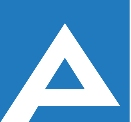 Agenţia Naţională pentru Ocuparea Forţei de MuncăLista candidaţilor care au promovat proba scrisă și sunt admişi la interviuAgenţia Naţională pentru Ocuparea Forţei de MuncăNr. d/oNume, PrenumeComentariiȘef serviciu, Serviciul Juridic  Șef serviciu, Serviciul Juridic  Șef serviciu, Serviciul Juridic  Prelungirea concursului pentru ocuparea funcției publice vacante,  șef serviciu, Serviciul Juridic  al Agenției Naționale pentru Ocuparea Forței de Muncă pînă la data 25.06.2023Prelungirea concursului pentru ocuparea funcției publice vacante,  șef serviciu, Serviciul Juridic  al Agenției Naționale pentru Ocuparea Forței de Muncă pînă la data 25.06.2023Prelungirea concursului pentru ocuparea funcției publice vacante,  șef serviciu, Serviciul Juridic  al Agenției Naționale pentru Ocuparea Forței de Muncă pînă la data 25.06.2023